Me gusta nadarMe gusta jugar al fútbolMe gusta jugar al tenisMe gusta patinarMe gusta montar en bici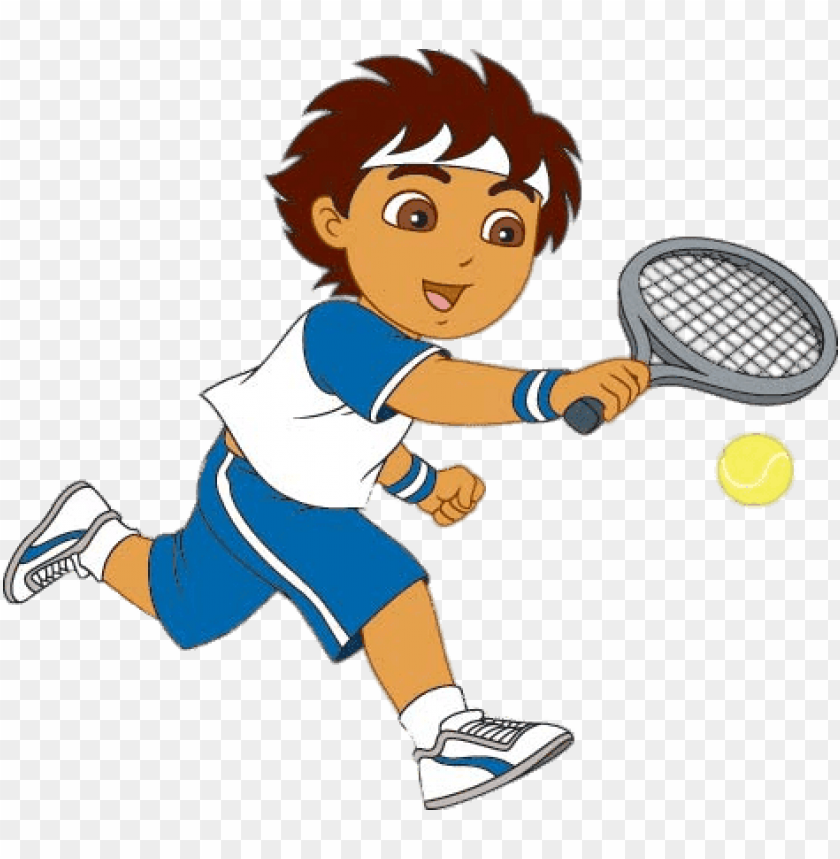 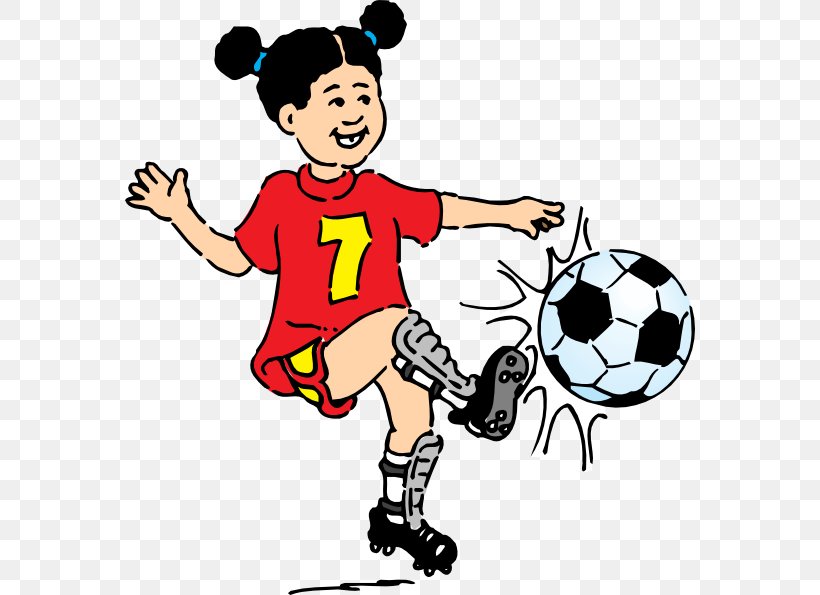 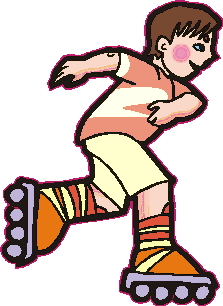 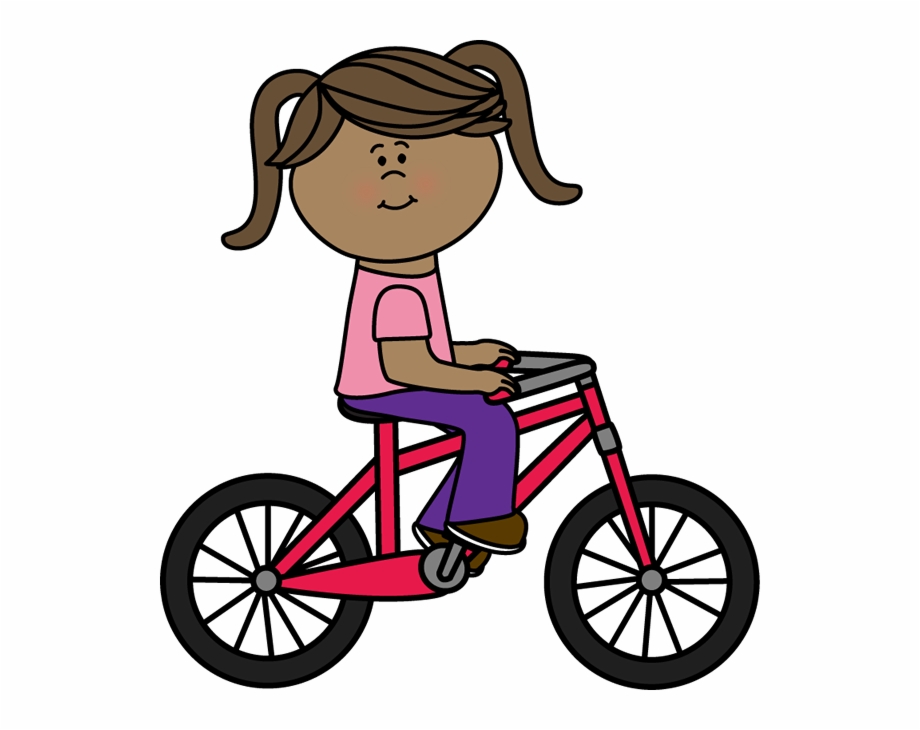 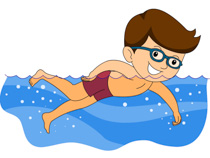 